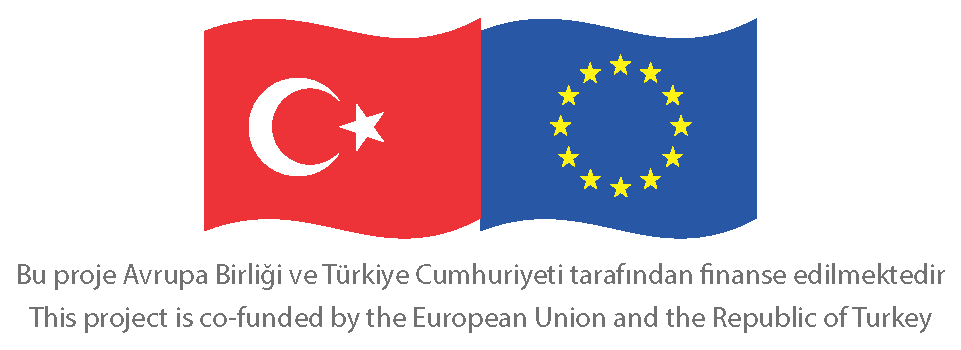 ERKEN ÇOCUKLUK EĞİTİMİNDE KALİTE VE ERİŞİMİN ARTTIRILMASI PROJESİOYUN YOLUYLA ÖĞRENMEGenel BilgilerPROJENİN AMACI:  Özellikle Proje ile dezavantajlı çocuklar başta olmak üzere 0-6 yaş aralığındaki tüm çocuklar için EÇE hizmetlerine erişimin ve sunulan hizmetin kalitesinin arttırılmasıdır. Projenin süresi:  36 Ay (1 Kasım 2020-31 Ekim 2023)Projenin Uygulandığı Pilot İller;  Adana, Ankara, Antalya, Aydın, Bitlis, Bursa, Diyarbakır, Erzurum, Gaziantep, İstanbul, İzmir, Kastamonu, Konya, Manisa, Mardin, Samsun, Şanlıurfa, Tekirdağ, Trabzon ve Van olmak üzere toplamda 20 ilde uygulanmaktadır.Hedef Gruplar ;  0-6 yaş aralığındaki tüm çocuklar ve onların ebeveynleri/bakımını üstlenen kişiler, öğretmenler, okul yöneticileri ve diğer EÇE hizmet sağlayıcılarıOYUN YOLUYLA ÖĞRENME     Oyun, öğrenmek için en iyi yöntemdir! Araştırmalara göre oyun, çocuklara yaşam boyu gereken bazı önemli beceriler kazandırır. Oyun bizlere keşfetme, zorluklar karşısında çözüm üretme becerisi kazandırır ve gerçek hayatta karşılaştığımız sorunlar karşısında çözüm üretmemize yardımcı olur. Oyun yoluyla öğrenme problem çözme, yaratıcılık , empati, iletişim, takım çalışması vb. gibi beceriler kazandırabilmektedir. Çocuklar oynayarak öğrenirler. İlgilerini çeken ve yaşlarına uygun bir etkinliğe dahil edilmek onları bireysel motive eder. Bu sayede çocuklar eğlenirler, aktif olarak düşünürler, bedenlerini ve zihinlerini kullanırlar, yeni fikirler üretirler, soru sorarlar, deney yaparlar, yeni şeyler üretirler ve problem çözmeye çalışırlar. Oyun yoluyla öğrenmede çocukların “nasıl “ öğrendiği önemlidir;  “ne “ öğrendikleri “nerede “ öğrendikleri ikinci plandadır.Uygulanacak EtkinliklerAltı Tuğla Etkinlikleri 1.6 Tuğlayı keşfedelim2.Şaşırtıcı Kule3.Bak bak bak, Tak tak tak4.Sırt Sırta5.Bir küp yapalım6.Hangi yöne bakıyor7.Aynısını tekrar et8.Aynısını yapabilir misin?9.Bir Yılan Yap10.Uzun Kule11.Resimdekini Yap12.Küplerle Eğlence13.Bir Köprü Yapın14.Masanın Etrafında DUPLO Oyun Kutusu ile Etkinlikler1.Duplo Oyun Kutusunu Keşfedelim2.Bu nedir?3.Aynısını Yapabilir misin?4.Gizemli Çanta5.Koş Tuğla Koş6.Dengede Dur7.Kolaysa Aklında Tut8.Renkleri Gruplandıralım9.Dinle ve İnşa Et10.Bakış Açısı11.Tuğladan Grafik Yapma12.Süper Güçleri Olan Hayvan13.Bir arkadaş Yap14.Bir Çerçeve Yap15 Sözcü